PREFEITURA MUN. DE FERNANDO PRESTES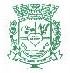 RUA SAO PAULO, 57CNPJ :47826763/0001-50Lista com a média dos valores cotadosNúmero da Cotação:00012/22Data: 02/02/2022Abertura:02/02/2022Encerramento: 02/02/2022ItemCódigoDescriçãoQtd.Valor MédioValor Total Médio1020.000.047ARROZ AGULHINHA TIPO 1 (PCT 5KG)6.00013,4880.880,002020.000.205AÇÚCAR CRISTAL (EMBALADOS EM SACOS COM 5 KG)3.00013,3940.170,003020.000.268FEIJAO CARIOQUINHA TIPO 1 (PCT 1 KG)6.0007,5245.120,004020.000.214OLEO DE SOJA REFINADO (FR 900 ML)3.0008,3525.050,005020.000.022SAL REFINADO (PCT 1 KG)3.0001,103.300,006020.000.223MACARRAO ESPAGUETE (PCT 500G)6.0002,2113.260,007020.000.151MOLHO DE TOMATE (SACHES COM 340G)3.0001,554.650,008020.000.306BISCOITO DE MAISENA (PCT 200 GR)3.0002,878.610,009020.000.060FUBA (PCT 1 KG)3.0002,447.320,0010020.000.001CAFÉ EM PÓ (PCT 500 GR)3.0006,8520.550,0011020.000.299LEITE INTEGRAL UHT6.0003,7822.680,0012020.000.245GOIABADA (500 GR)3.0005,2715.810,0013020.000.224MACARRAO AVE MARIA (PCT 500G)3.0003,6110.830,0014020.000.012SARDINHA (LATA COM 250G)3.0007,2721.810,00TOTAL54.00079,69320.040,00